Протокол №414заседания ПравленияАссоциации «Саморегулируемая организация «Строители Чувашии»(А «СО «СЧ»)Дата проведения: 07.12.2018 г.Место проведения: 428000, Чувашская Республика, г. Чебоксары, ул. Правая Набережная Сугутки, дом 1, пом.2.Время начала регистрации участников заседания:		11 часов 00 минут. Время окончания регистрации участников заседания:		11 часов 05 минут. Заседание открыто:		11 часов 05 минут.Присутствуют:Александров Андрей Спиридонович — Председатель Правления;Скосырский Владимир Иванович— Заместитель председателя Правления;Грищенко Алексей Алексеевич— член Правления;Юрусов Валерий Геннадьевич— член Правления;Трифонов Дмитрий Михайлович— член Правления;Янковский Михаил Вячеславович —член Правления.Из  9 членов Правления присутствуют 6 человек - кворум имеется. Заседание правомочно.На заседании Правления присутствовали без права голосования:Янковский Алексей Михайлович – Начальник отдела Реестра А «СО «СЧ».Председательствующим заседания Правления согласно Устава А «СО «СЧ» является  Председатель Правления – Александров Андрей Спиридонович.А.С. Александров - огласил повестку дня и предложил принять ее. Голосование:«За» - 6, «Против» - 0 , «Воздержались» - 0.Решили:Принять предложенную А.С. Александровым повестку дня.ПОВЕСТКА ДНЯ:Об избрании Секретаря на заседании Правления;О внесении сведений в реестр членов А «СО «СЧ»; наделении правом выполнять строительство, реконструкцию, капитальный ремонт объектов капитального строительства;  установлении уровней ответственности членам А «СО «СЧ»:Открытое акционерное общество «Дорожное эксплуатационное предприятие № 139», ИНН 2115904905;Индивидуальный Предприниматель Васькин Евгений Геннадьевич, ИНН 212701560038;Общество с ограниченной ответственностью фирма "Эртель", ИНН 2129050812.3.     О приёме новых членов:Общество с ограниченной ответственностью «Памир», ИНН 2130146195;Общество с ограниченной ответственностью «Пластика», ИНН 2130112703.Вопрос 1.	Об избрании Секретаря на заседании Правления.Выступил:А.С. Александров – с предложением избрать секретарем на заседании Правления Начальника отдела Реестра Янковского Алексея Михайловича. Поручить Янковскому Алексею Михайловичу ведение протокола заседания Правления.Голосование: «За» - 6, «Против» - 0, «Воздержались» - 0. Решили:Избрать секретарем на заседании Правления Янковского Алексея Михайловича. Поручить Янковскому Алексею Михайловичу ведение протокола заседания Правления.Вопрос 2. О внесении сведений в реестр членов А «СО «СЧ»; наделении правом выполнять строительство, реконструкцию, капитальный ремонт объектов капитального строительства;  установлении уровней ответственности членам А «СО «СЧ»:Открытое акционерное общество «Дорожное эксплуатационное предприятие № 139», ИНН 2115904905;Индивидуальный Предприниматель Васькин Евгений Геннадьевич, ИНН 212701560038;Общество с ограниченной ответственностью фирма "Эртель", ИНН 2129050812.Выступил:А.С. Александров –  Подало заявление о внесении сведений  в реестр членов А «СО «СЧ» следующая организация:•	Открытое акционерное общество «Дорожное эксплуатационное предприятие № 139», ИНН 2115904905, Генеральный директор, Мартынов Сергей Динаидович, - в связи с намерением участвовать в заключении договора строительного подряда, предельный размер обязательств по которому не превышает трех миллиардов рублей, намерением участвовать в заключении договоров строительного подряда, заключаемым с использованием конкурентных способов заключения договоров, предельный совокупный размер обязательств по которым не превышает трех миллиардов рублей. Организация обладает специалистами в соответствии с требованиями ст.55.5-1 ГрК РФ. Данной организацией оплачен взнос в компенсационный фонд возмещения вреда в размере  1500 000 рублей, взнос в компенсационный фонд обеспечения договорных обязательств в размере  4 500 000 рублей. На основании поданного заявления предлагается наделить правом выполнять строительство, реконструкцию, капитальный ремонт, снос объектов капитального строительства по договорам строительного подряда, заключаемым с использованием конкурентных способов заключения договоров, и установить данной организации третий уровень ответственности в соответствии с поданным заявлением с учетом внесенных взносов в компенсационные фонды. Голосование: «За» - 6, «Против» - 0 , «Воздержались» - 0.Решили:Наделить правом выполнять строительство, реконструкцию, капитальный ремонт, снос объектов капитального строительства по договорам строительного подряда, заключаемым с использованием конкурентных способов заключения договоров, и установить данной организации третий уровень ответственности в соответствии с поданным заявлением с учетом внесенных взносов в компенсационные фонды, согласно приложению №1 к настоящему протоколу.Выступил:А.С. Александров –  Подало заявление о внесении сведений  в реестр членов А «СО «СЧ» следующая организация:•	Индивидуальный Предприниматель Васькин Евгений Геннадьевич, ИНН 212701560038, - в связи с намерением более не осуществлять строительство, реконструкцию, капитальный ремонт, снос особо опасных объектов капитального строительства по договорам строительного подряда, в т.ч. заключаемым с использованием конкурентных способов заключения договоров. Организация обладает специалистами в соответствии с требованиями ст.55.5-1 ГрК РФ. Предлагается внести соответствующие сведения в Реестр А «СО «СЧ» в отношении права Индивидуального Предпринимателя Васькина Евгения Геннадьевича, ИНН 212701560038, в соответствии с поданным заявлением, согласно приложению №1 к настоящему протоколу.Голосование: «За» - 6, «Против» - 0 , «Воздержались» - 0.Решили:Внести соответствующие сведения в Реестр А «СО «СЧ» в отношении права Индивидуального Предпринимателя Васькина Евгения Геннадьевича, ИНН 212701560038, в соответствии с поданным заявлением, согласно приложению №1 к настоящему протоколу.Выступил:А.С. Александров –  Подало заявление о внесении сведений  в реестр членов А «СО «СЧ» следующая организация:•	Общество с ограниченной ответственностью фирма "Эртель", ИНН 2129050812, Директор, Табаков Андрей Алдакенович, - в связи с намерением более не осуществлять строительство, реконструкцию, капитальный ремонт, снос особо опасных объектов капитального строительства по договорам строительного подряда, в т.ч. заключаемым с использованием конкурентных способов заключения договоров. Организация обладает специалистами в соответствии с требованиями ст.55.5-1 ГрК РФ. Предлагается внести соответствующие сведения в Реестр А «СО «СЧ» в отношении права Общества с ограниченной ответственностью фирма "Эртель", ИНН 2129050812, Директор, Табаков Андрей Алдакенович, в соответствии с поданным заявлением, согласно приложению №1 к настоящему протоколу.Голосование: «За» - 6, «Против» - 0 , «Воздержались» - 0.Решили:Внести соответствующие сведения в Реестр А «СО «СЧ» в отношении права Общества с ограниченной ответственностью фирма "Эртель", ИНН 2129050812, Директор, Табаков Андрей Алдакенович, в соответствии с поданным заявлением, согласно приложению №1 к настоящему протоколу.Вопрос 3. О приёме новых членов:Общество с ограниченной ответственностью «Памир», ИНН 2130146195;Общество с ограниченной ответственностью «Пластика», ИНН 2130112703.Выступил:А.С. Александров -  прошла проверку и рекомендована к принятию в члены А «СО «СЧ»  следующая организация:•	 Общество с ограниченной ответственностью «Памир», ИНН 2130146195, Директор, Федоровцев Сергей Владимирович. Организация обладает специалистами в соответствии с требованиями ст.55.5-1 ГрК РФ. На момент вступления в А «СО «СЧ» организация не является членом иного СРО. Данной организацией оплачены вступительный взнос в  А «СО «СЧ», взнос в компенсационный фонд возмещения вреда в размере 100 000 рублей.  На основании поданного заявления предлагается принять ее в члены  А «СО «СЧ» и присвоить ей реестровый (регистрационный) номер 21-С-0474-1218, наделить правом выполнять строительство, реконструкцию, капитальный ремонт, снос объектов капитального строительства по договору строительного подряда, предельный размер обязательств по которому не превышает шестьдесят миллионов рублей, и установить данной организации первый уровень ответственности с учетом поданного заявления и внесенных взносов в компенсационные фонды.Голосование: «За» - 6, «Против» - 0 , «Воздержались» - 0.Решили:1.  Принять в члены  А «СО «СЧ» Общество с ограниченной ответственностью «Памир», ИНН 2130146195, Директор, Федоровцев Сергей Владимирович,  и присвоить реестровый (регистрационный) номер 21-С-0474-1218.2. Внести сведения в реестр членов А «СО «СЧ», наделить правом выполнять строительство, реконструкцию, капитальный ремонт, снос объектов капитального строительства по договору строительного подряда, предельный размер обязательств по которому не превышает шестьдесят миллионов рублей, и установить данной организации первый уровень ответственности с учетом поданного заявления и внесенных взносов в компенсационные фонды согласно приложению №1 к настоящему протоколу.Выступил:А.С. Александров -  прошла проверку и рекомендована к принятию в члены А «СО «СЧ»  следующая организация:•	 Общество с ограниченной ответственностью «Пластика», ИНН 2130112703, Директор, Константинов Николай Иванович. Организация обладает специалистами в соответствии с требованиями ст.55.5-1 ГрК РФ. На момент вступления в А «СО «СЧ» организация не является членом иного СРО. Данной организацией оплачены вступительный взнос в  А «СО «СЧ», взнос в компенсационный фонд возмещения вреда в размере 500 000 рублей, взнос в компенсационный фонд обеспечения договорных обязательств в размере 2 500 000 рублей.  На основании поданного заявления предлагается принять ее в члены  А «СО «СЧ» и присвоить ей реестровый (регистрационный) номер 21-С-0475-1218, наделить правом выполнять строительство, реконструкцию, капитальный ремонт, снос объектов капитального строительства по договору строительного подряда, предельный размер обязательств по которому не превышает пятьсот миллионов рублей, по договорам строительного подряда, заключаемым с использованием конкурентных способов заключения договоров, предельный совокупный размер обязательств по которым не превышает пятьсот миллионов рублей, и установить данной организации второй уровень ответственности с учетом поданного заявления и внесенных взносов в компенсационные фонды согласно приложению №1 к настоящему протоколу.Голосование: «За» - 6, «Против» - 0 , «Воздержались» - 0.Решили:1.  Принять в члены  А «СО «СЧ» Общество с ограниченной ответственностью «Пластика», ИНН 2130112703, Директор, Константинов Николай Иванович,  и присвоить реестровый (регистрационный) номер 21-С-0475-1218.2. Внести сведения в реестр членов А «СО «СЧ», наделить правом выполнять строительство, реконструкцию, капитальный ремонт, снос объектов капитального строительства по договору строительного подряда, предельный размер обязательств по которому не превышает пятьсот миллионов рублей, по договорам строительного подряда, заключаемым с использованием конкурентных способов заключения договоров, предельный совокупный размер обязательств по которым не превышает пятьсот миллионов рублей, и установить данной организации второй уровень ответственности с учетом поданного заявления и внесенных взносов в компенсационные фонды согласно приложению №1 к настоящему протоколу.Заседание закрыто в 12 часов 00 минут 7 декабря 2018 г.Окончательная редакция протокола изготовлена 7 декабря 2018 г.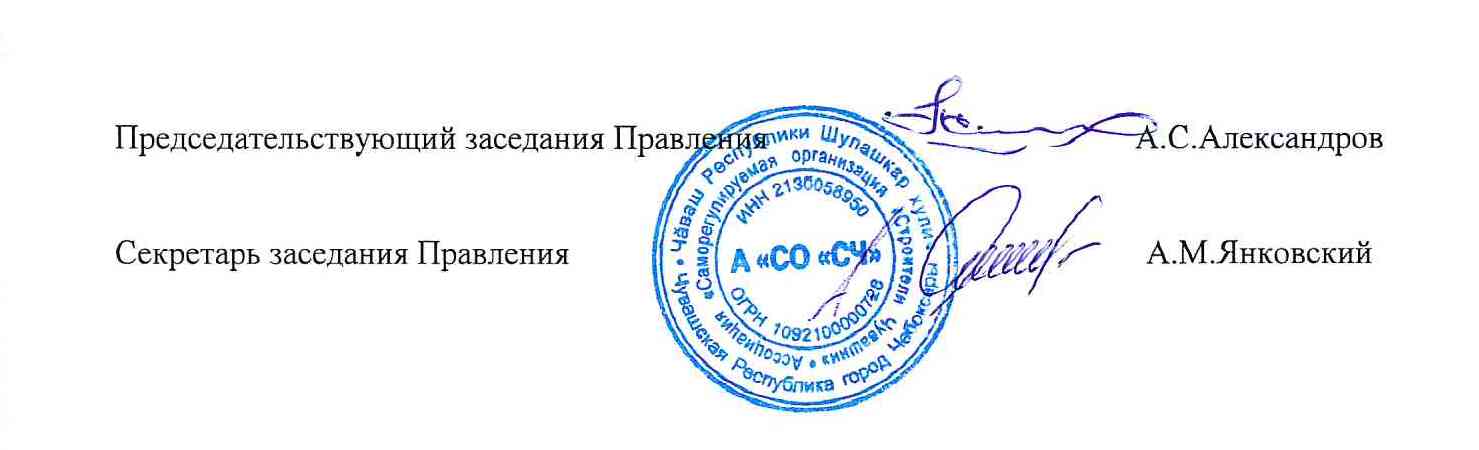 Приложение № 1к  Протоколу №414 от 07.12.2018 г. заседания Правления Ассоциации «Саморегулируемая организация «Строители Чувашии» Члены А «СО «СЧ»,наделенные правом в силу ст. 55.8. ГРК РФ выполнять строительство, реконструкцию, капитальный ремонт объектов капитального строительства по договору строительного подряда, в том числе заключаемого с использованием конкурентных способов заключения договоров, уплатившие взнос в компенсационный фонд возмещения вреда (в том числе компенсационный фонд обеспечения договорных обязательств – по заявлениям о намерении заключать договоры с использованием конкурентных способов заключения договоров), и имеющие следующие уровни ответственности.№ п/пСведения о членствеСведения о членствеСведения о членствеВзносы в КФВзносы в КФНаличие праваНаличие праваНаличие праваНаличие права№ п/пПолное или сокращенное наименование юридического лица, ФИО индивидуального предпринимателя Идентификационный номер налогоплательщика (ИНН)Дата внесения сведений в реестр членовСумма взноса в компенсационный фонд возмещения вредаУровень ответственностиСтатус праваВ отношении объектов капитального строительстваВ отношении особо опасных объектовВ отношении объектов использования объектов атомной энергии1Открытое акционерное общество «Дорожное эксплуатационное предприятие № 139»211590490510.05.20181 500 000третий уровень ответственностиДействуетДа№ п/пСведения о членствеСведения о членствеСведения о членствеВзносы в КФВзносы в КФНаличие праваНаличие праваНаличие праваНаличие права№ п/пПолное или сокращенное наименование юридического лица, ФИО индивидуального предпринимателя Идентификационный номер налогоплательщика (ИНН)Дата внесения сведений в реестр членовСумма взноса в компенсационный фонд обеспечения договорных обязательствУровень ответственностиСтатус праваВ отношении объектов капитального строительстваВ отношении особо опасных объектовВ отношении объектов использования объектов атомной энергии2Открытое акционерное общество «Дорожное эксплуатационное предприятие № 139»211590490510.05.20184 500 000третий уровень ответственностиДействуетДа№ п/пСведения о членствеСведения о членствеСведения о членствеВзносы в КФВзносы в КФНаличие праваНаличие праваНаличие праваНаличие права№ п/пПолное или сокращенное наименование юридического лица, ФИО индивидуального предпринимателя Идентификационный номер налогоплательщика (ИНН)Дата внесения сведений в реестр членовСумма взноса в компенсационный фонд возмещения вредаУровень ответственностиСтатус праваВ отношении объектов капитального строительстваВ отношении особо опасных объектовВ отношении объектов использования объектов атомной энергии3Индивидуальный Предприниматель Васькин Евгений Геннадьевич21270156003820.12.2017100 000первый уровень ответственностиДействуетДа№ п/пСведения о членствеСведения о членствеСведения о членствеВзносы в КФВзносы в КФНаличие праваНаличие праваНаличие праваНаличие права№ п/пПолное или сокращенное наименование юридического лица, ФИО индивидуального предпринимателя Идентификационный номер налогоплательщика (ИНН)Дата внесения сведений в реестр членовСумма взноса в компенсационный фонд обеспечения договорных обязательствУровень ответственностиСтатус праваВ отношении объектов капитального строительстваВ отношении особо опасных объектовВ отношении объектов использования объектов атомной энергии4Индивидуальный Предприниматель Васькин Евгений Геннадьевич21270156003820.12.2017200 000первый уровень ответственностиДействуетДа№ п/пСведения о членствеСведения о членствеСведения о членствеВзносы в КФВзносы в КФНаличие праваНаличие праваНаличие праваНаличие права№ п/пПолное или сокращенное наименование юридического лица, ФИО индивидуального предпринимателя Идентификационный номер налогоплательщика (ИНН)Дата внесения сведений в реестр членовСумма взноса в компенсационный фонд возмещения вредаУровень ответственностиСтатус праваВ отношении объектов капитального строительстваВ отношении особо опасных объектовВ отношении объектов использования объектов атомной энергии5Общество с ограниченной ответственностью фирма "Эртель"212905081229.12.2009500 000второй уровень ответственностиДействуетДа№ п/пСведения о членствеСведения о членствеСведения о членствеВзносы в КФВзносы в КФНаличие праваНаличие праваНаличие праваНаличие права№ п/пПолное или сокращенное наименование юридического лица, ФИО индивидуального предпринимателя Идентификационный номер налогоплательщика (ИНН)Дата внесения сведений в реестр членовСумма взноса в компенсационный фонд обеспечения договорных обязательствУровень ответственностиСтатус праваВ отношении объектов капитального строительстваВ отношении особо опасных объектовВ отношении объектов использования объектов атомной энергии6Общество с ограниченной ответственностью фирма "Эртель"212905081229.12.2009200 000первый уровень ответственностиДействуетДа№ п/пСведения о членствеСведения о членствеСведения о членствеВзносы в КФВзносы в КФНаличие праваНаличие праваНаличие праваНаличие права№ п/пПолное или сокращенное наименование юридического лица, ФИО индивидуального предпринимателя Идентификационный номер налогоплательщика (ИНН)Дата внесения сведений в реестр членовСумма взноса в компенсационный фонд возмещения вредаУровень ответственностиСтатус праваВ отношении объектов капитального строительстваВ отношении особо опасных объектовВ отношении объектов использования объектов атомной энергии7Общество с ограниченной ответственностью «Памир»213014619507.12.2018100 000первый уровень ответственностиДействуетДа№ п/пСведения о членствеСведения о членствеСведения о членствеВзносы в КФВзносы в КФНаличие праваНаличие праваНаличие праваНаличие права№ п/пПолное или сокращенное наименование юридического лица, ФИО индивидуального предпринимателя Идентификационный номер налогоплательщика (ИНН)Дата внесения сведений в реестр членовСумма взноса в компенсационный фонд возмещения вредаУровень ответственностиСтатус праваВ отношении объектов капитального строительстваВ отношении особо опасных объектовВ отношении объектов использования объектов атомной энергии8Общество с ограниченной ответственностью «Пластика»213011270307.12.2018500 000второй уровень ответственностиДействуетДа№ п/пСведения о членствеСведения о членствеСведения о членствеВзносы в КФВзносы в КФНаличие праваНаличие праваНаличие праваНаличие права№ п/пПолное или сокращенное наименование юридического лица, ФИО индивидуального предпринимателя Идентификационный номер налогоплательщика (ИНН)Дата внесения сведений в реестр членовСумма взноса в компенсационный фонд обеспечения договорных обязательствУровень ответственностиСтатус праваВ отношении объектов капитального строительстваВ отношении особо опасных объектовВ отношении объектов использования объектов атомной энергии9Общество с ограниченной ответственностью «Пластика»213011270307.12.20182 500 000второй уровень ответственностиДействуетДа